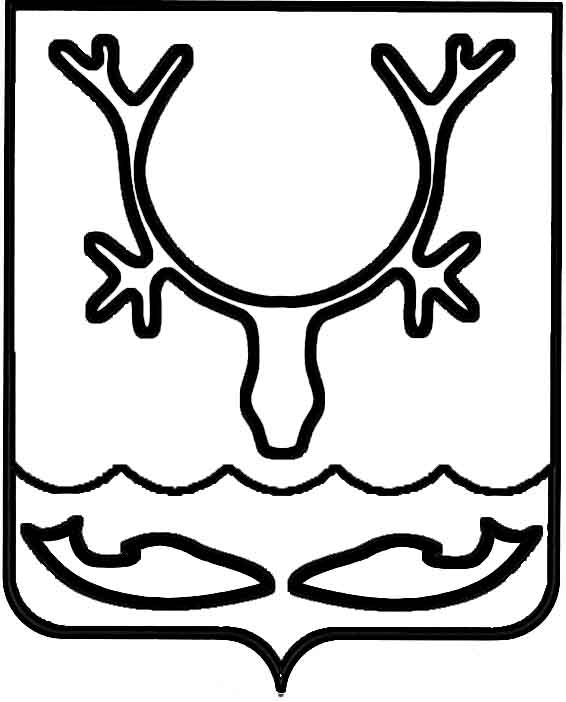 Администрация муниципального образования
"Городской округ "Город Нарьян-Мар"ПОСТАНОВЛЕНИЕО внесение изменений в постановление Администрации муниципального образования "Городской округ "Город Нарьян-Мар" 
от 10.08.2017 № 959 В соответствии с Федеральным законом от 24.06.1999 № 120-ФЗ «Об основах системы профилактики безнадзорности и правонарушений несовершеннолетних», 
со статьей 5 Закона Ненецкого автономного округа от 28.03.2006 № 692-ОЗ 
«Об осуществлении в Ненецком автономном округе отдельных государственных полномочий в сфере деятельности по профилактике безнадзорности 
и правонарушений несовершеннолетних», в целях осуществления государственных полномочий по организации деятельности муниципальной комиссии по делам несовершеннолетних и защите их прав Администрации МО "Городской округ "Город Нарьян-Мар" и соблюдения требований статьи 32.2 Кодекса Российской Федерации 
об административных правонарушениях Администрация муниципального образования "Городской округ "Город Нарьян-Мар"П О С Т А Н О В Л Я Е Т:1.	Внести изменение в постановление Администрации муниципального образования "Городской округ "Город Нарьян-Мар" от 10.08.2017 № 959 
"О назначении уполномоченных должностных лиц на составление протокола 
об административном правонарушении, предусмотренном частью 1 статьи 20.25 Кодекса Российской Федерации об административных правонарушениях", изложив приложение в новой редакции согласно приложению к настоящему постановлению.2. Должностным лицам, принимать меры по выявлению, предупреждению и пресечению соответствующих административных правонарушений.3. Контроль за исполнением настоящего постановления возложить 
на заместителя главы Администрации МО "Городской округ "Город Нарьян-Мар" 
по взаимодействию с органами государственной власти и общественными объединениями Анохина Д.В. – председателя Комиссии по делам несовершеннолетних и защите их прав Администрации МО "Городской округ "Город Нарьян-Мар".4. Настоящее постановление вступает в силу со дня его подписания и подлежит официальному опубликованию.Приложениек постановлению Администрации муниципального образования "Городской округ "Город Нарьян-Мар"от 12.10.2022 № 1278ПЕРЕЧЕНЬуполномоченных должностных лиц на составление протокола об административном правонарушении, предусмотренном частью 1 статьи 20.25 Кодекса Российской Федерации об административных правонарушениях12.10.2022№1278Глава города Нарьян-Мара О.О. БелакИваниченко Татьяна Александровнаглавный специалист, заместитель председателя Комиссии по делам несовершеннолетних и защите их прав Администрации МО "Городской округ "Город Нарьян-Мар";Огарков Александр Сергеевичспециалист (ответственный секретарь комиссии) отдела по обеспечению деятельности административной комиссии и комиссии по делам несовершеннолетних и защите их прав правового управления Администрации муниципального образования "Городской округ "Город 
Нарьян-Мар", ответственный секретарь комиссии.